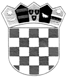 REPUBLIKA HRVATSKAZAGREBAČKA ŽUPANIJAGRAD IVANIĆ-GRADUPRAVNI ODJEL ZA FINANCIJE, GOSPODARSTVO,KOMUNALNE DJELATNOSTI I PROSTORNO PLANIRANJE		KLASA: 406-05/17-01/10URBROJ:238/10-02-02/4-17-9Ivanić-Grad, 16. veljače  2017.			SVIM ZAINTERESIRANIM GOSPODARSKIM SUBJEKTIMA			Predmet:  Izvođenje radova na izgradnji dječjeg igrališta i uređenju pješačkih staza na lokaciji k.č.br. 2294, 2079/4, 2079/1, k.o. Ivanić-Grad pojašnjenje  TroškovnikaNa zahtjev zainteresiranih gospodarskih subjekata, sukladno članku 202. stavku 2. Zakona o javnoj nabavi (Narodne novine, broj 120/2016) dajemo pojašnjenje troškovničkih stavki kako slijedi:GRAD IVANIĆ-GRAD1.17.Dekorativni prani drobljenac na mjestu pješačkih površina u zoni dječjeg igralištaNabava i ugradnja dekorativnog pranog drobljenca na mjestu pješačke površine u sloju od 25cm . Granulacija kamenog materijala je 4-8mm, a vrsta kamena i boja prema izboru projektanta. Površina na kojoj se vrši ugradnja drobljenca je 886,0 m2. Sve radove izvesti prema projektnoj dokumentaciji.Pojašnjenje – vrsta i boja kamenog materijala: svjetlo sivi drobljeni, prani kameni materijal dolomitnog podrijetla granulacije 4-8mm.1.18.Dekorativni prani drobljenac na mjestu pješačkih površina u zoni dječjeg igralištaNabava i ugradnja dekorativnog pranog drobljenca na mjestu pješačke površine u sloju od 5cm . Granulacija kamenog materijala je 8-16mm, a vrsta kamena i boja prema izboru projektanta. Površina na kojoj se vrši ugradnja drobljenca je 179,0 m2. Sve radove izvesti prema projektnoj dokumentaciji.Pojašnjenje – vrsta i boja kamenog materijala: Svjetlo sivi drobljeni, prani kameni materijal dolomitnog podrijetla granulacije 8-16mm.2.10.Dekorativni obluciNabava i ugradnja dekorativnih oblutaka promjera Ø16-32 mm na sloj tucanika između asfalta i betonskih opločnika prema. Boja i vrsta kamenog materijala prema izboru projektanta.Pojašnjenje – vrsta i boja kamenog materijala: riječni prani oblutci (šareni) promjera Ø16-32 mm.